Приглашаем на мероприятия, проводимые в Государственном учреждении «Республиканский научно-практический центр онкологии и медицинской радиологии им. Н.Н. Александрова» (РНПЦ ОМР им. Н.Н. Александрова), связанные с научно-практической деятельностью в области онкологии, радиологии (лучевой диагностики, лучевой терапии) и смежных дисциплин!13:50 – 14:00 Регистрация участниковПредставляемые доклады14:00 – 14:15 	 Возможности современной стереотаксической лучевой терапии опухолей головного мозга (д.м.н. Демешко Павел Дмитриевич, заведующий отделом лучевой и комплексной терапии)14:15 – 14:30 	 Интраоперационная локальная химиотерапия у пациентов с рецидивом глиобластомы (Багринцев Денис Александрович, врач нейрохирургического отделения РНПЦ ОМР им. Н.Н. Александрова)14:30 – 14:45 	 Лучевая диагностика (КТ, МРТ) опухолей головного мозга (Трусова Ольга Викторовна, врач рентгеновского отделения РНПЦ ОМР им. Н.Н. Александрова)14:45 – 15:00 	 Мультипараметрическая магнитно-резонансная томогра́фия гиперваскулярных злокачествнных опухолей головного мозга (Кенигсберг Константин Яковлевич, врач лучевой диагностики Минского городского клинического онкологического диспансера)15:00 – 15:10 	 Роль динамического контрастного усиления при магнитно-резонансной томогра́фии в диагностике патологии гипофиза (Бавтович Юлия Сергеевна, студент Белорусского государственного медицинского университета, лечебный факультет, 4-й курс)15:10 – 15:20 	 Редкие опухоли головного мозга (Жилинский Никита Сергеевич, студент Белорусского государственного медицинского университета, лечебный факультет, 4-й курс)15:20 – 15:30 	 Статистическая обработка данных медицинских исследований в области диагностики с использованием факторного анализа (Шиманец Сергей Валерьевич, группа лучевой диагностики РНПЦ ОМР им. Н.Н. Александрова)15:30 – 15:40 	 Роль качественного сервиса при оказании платных медицинских услуг в государственном учреждении здравоохранения (Щетко Виктория Васильевна, менеджер отдела внебюджетной деятельности РНПЦ ОМР им. Н.Н. Александрова)15:40 – 15:45 	 Разное, дискуссияМесто проведения: аг. Лесной, РНПЦ ОМР им. Н.Н. Александрова, конференц-зал Республиканского центра позитронно-эмиссионной томографии, 2 этажКонтакты: тел. +375(33)660-3007 (Viber) 	 	 Сайт: http://omr.by/ru/forspecialists/10Instagram: www.instagram.com/oncosmu/ 	 	 Группа ВКонтакте: https://vk.com/oncosmu_belTwitter: @oncosmu 	 	 	 		 https://www.facebook.com/groups/823651634453636/Студентам выдается документ для возможности отработки пропущенных занятий без оплаты12.03 201814:00Конференция совета молодых ученыхРНПЦ онкологии и медицинской радиологии им. Н.Н. Александрова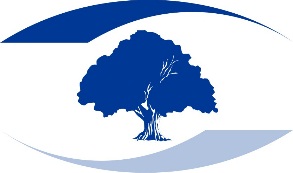 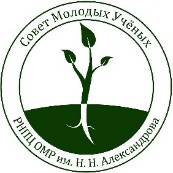 